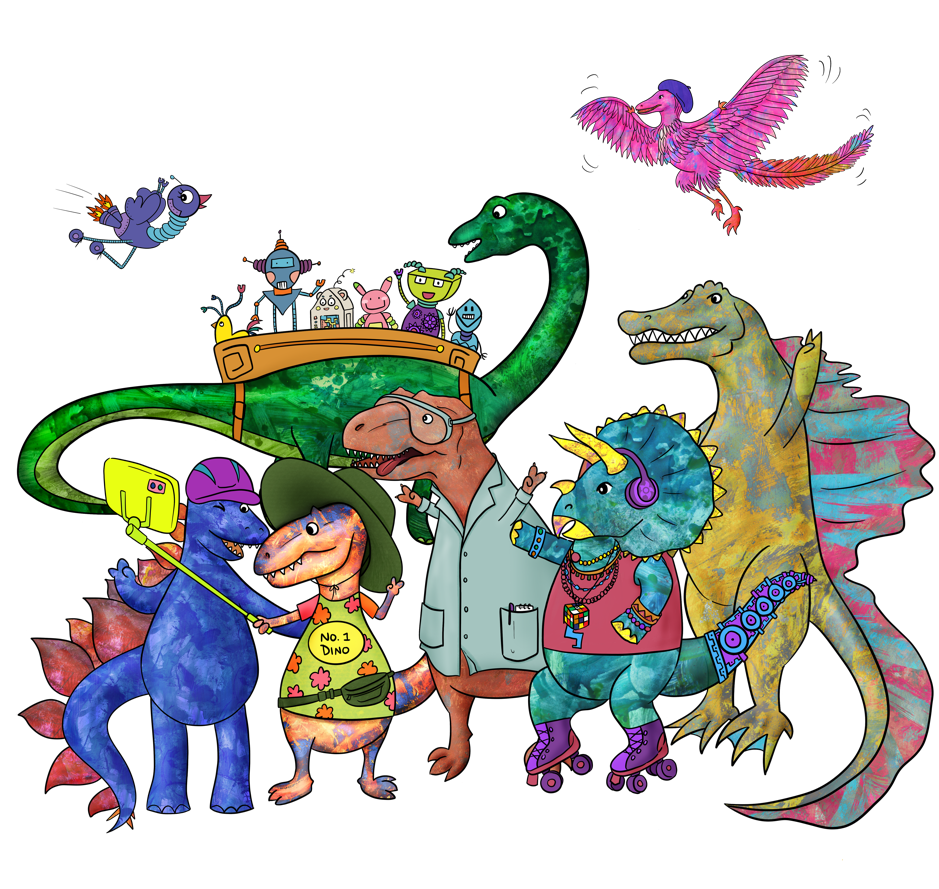 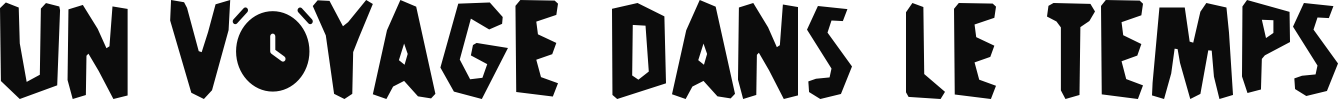 CLUB DE LECTURE D’ÉTÉ DE LA C.-B.CERTIFICAT D'ACHÈVEMENTCe certificat félicite et certifie quea terminé et maintenant tous ensemble! Club de lecture d’été de la C.-B. 2023!